B.C.M. Sen. Sec. School, Basant City, Pakhowal Road, Ludhiana.Name 		Roll No. 	Standard III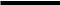 Chapters( Learn to use MS Windows 7 , More on Paint )Label the picture of Desktop .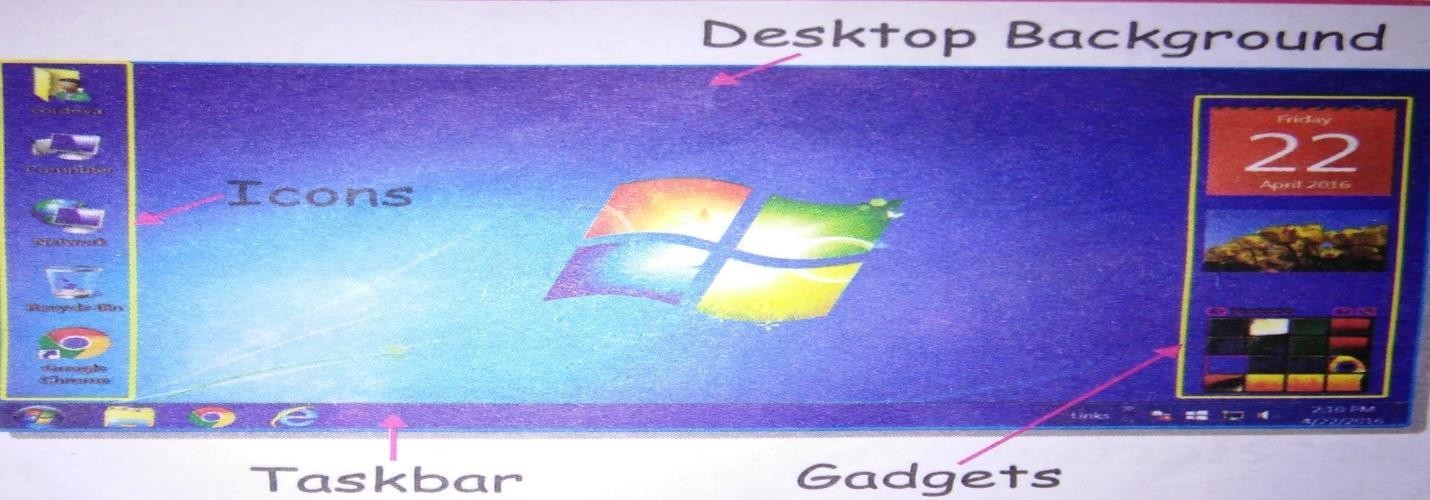 Draw , color and name the command used to draw each object of the picture .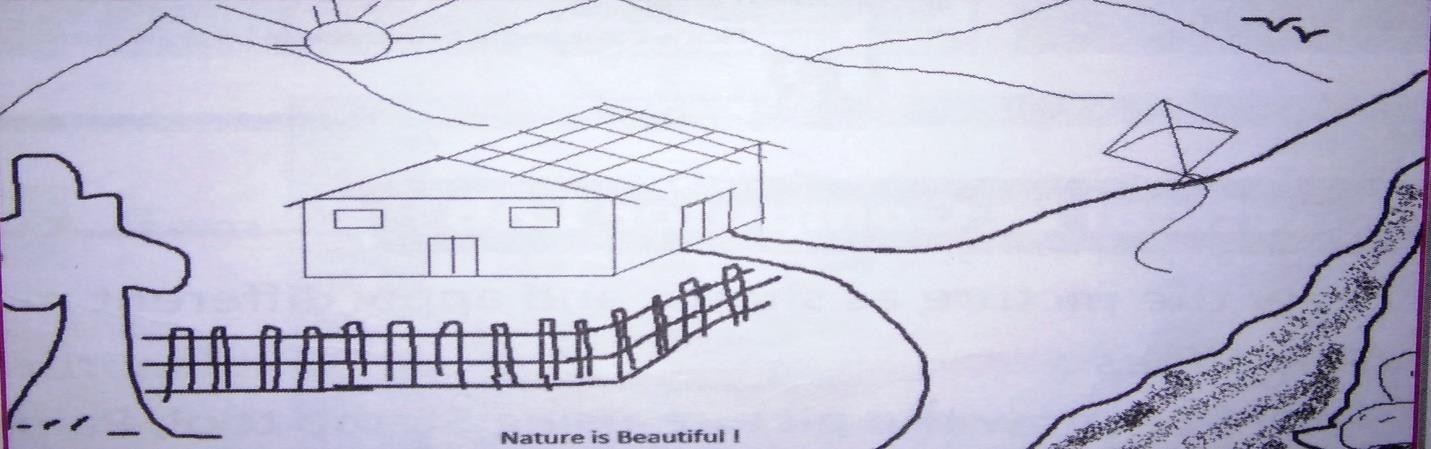 Label the different shape tools used to draw.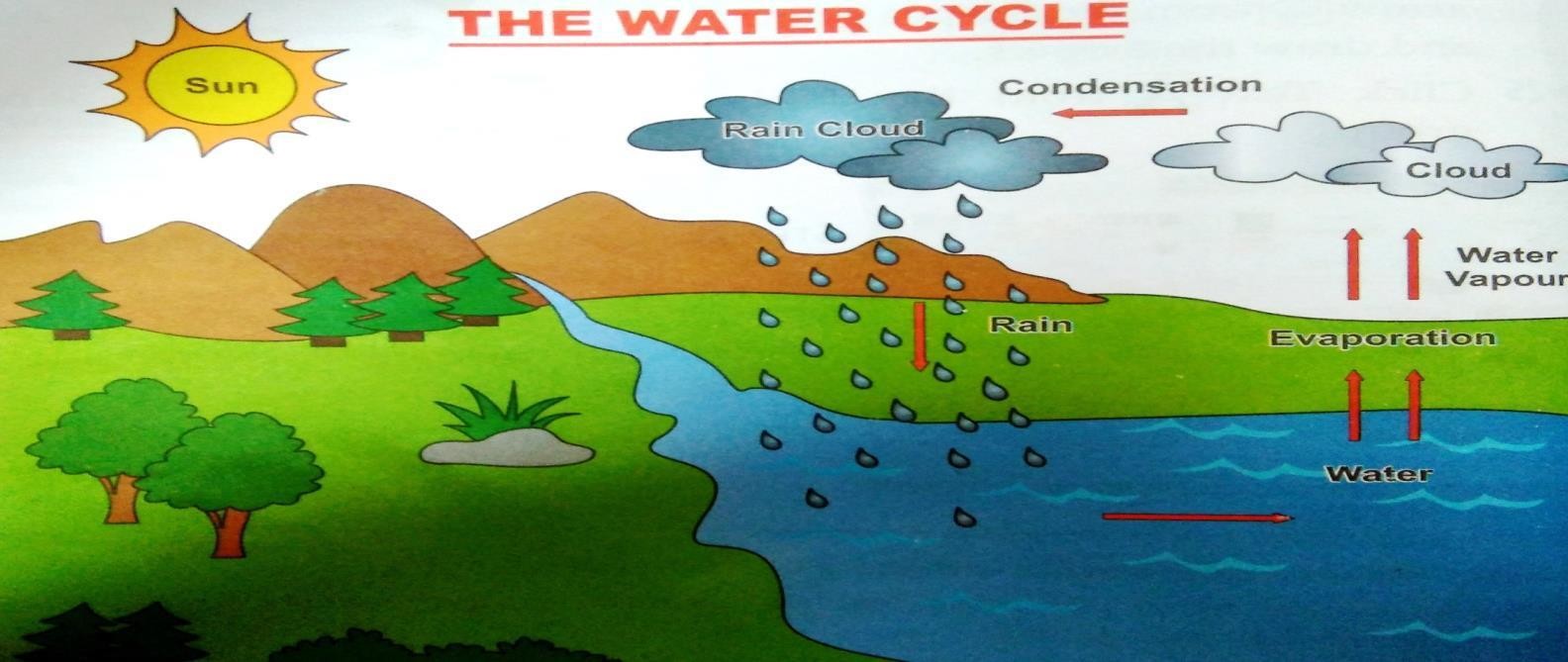 .State T for true statement and F for false statement:Give answer in one wordFill in the blanksSystem tray is present on the taskbar.Select command is present in the Image group.Booting is the process of loading the operating system into computer’s memory.Paint programs is used to make drawings on the computer.The Cut command is same as the copy command.Sun: Oval, LineTree: Curve, LineBirds: Curve, LineKite: PolygonHut: Straight, LineStone: CircleShape tools :-1. Oval tool3. Up arrow5. Right arrow2. Line tool4. Curve tool6. Down arrowLinux is not an operating system. (F)Rectangular selection is used to select irregular shapes. (F)MS Window is the most popular application software. (F)Curve is used to draw curved lines. (T)Windows phone is developed by Microsoft corporation. (T)Sorting means arranging the icons in ascending or descending order on the desktop. (T)Delete command is used to delete the selected part of the image. (T)Window 7 desktop display gadgets on left side of the screen. (F)Ribbon contains three parts . (F)System tray displays the current date and time . (T)1.The software that helps you to operate the computer systemOperating system2.The most popular system software isMS Windows3.MS Windows has many flavours calledVersions4.Who developed the first version of Windows operating systemBill gates5.The small picture that is used to open a program , filesIcon6.The tool which is used to draw closed plane figuresPolygon7.It is used to select an irregular shape area of imageFree Form Selection8.The tool which is used to pick colorColor Picker9.The latest version of Android isAndroid 8.0 Oreo10.The shape which is used to move window in any directionMove shape